ΘΕΜΑ: Πρόσκληση εκδήλωσης ενδιαφέροντος για την πραγματοποίηση εκπαιδευτικής  εκδρομής της Α’ τάξης στο Ρέθυμνο  Ο Διευθυντής του Γενικού Λυκείου Πόμπιας σύμφωνα με την υπ.αρ.  33120/ΓΔ4/28-02-2017 Υ.Α. προκηρύσσει την εκδήλωση ενδιαφέροντος από τα ταξιδιωτικά γραφεία για την πραγματοποίηση της εκπαιδευτικής εκδρομής της  Α΄ τάξης του σχολείου.Στοιχεία εκδρομής -Προδιαγραφές  Προορισμός: Ρέθυμνο και ημερήσια εκδρομή στα Χανιά με δυνατές ημερομηνίες πραγματοποίησης της εκδρομής τις παρακάτω:30/03-02/04/2022.  Προβλεπόμενος αριθμός συμμετεχόντων: 23 μαθητές περίπου και 2 συνοδοί-καθηγητές.Μεταφορικό μέσο: Λεωφορείο Πόμπια – Ρέθυμνο – Πόμπια και λεωφορείο στις  μετακινήσεις στη διάρκεια της εκδρομής. Οι εκδρομείς θα μετακινούνται με λεωφορείο, που θα είναι στην αποκλειστική διάθεση τους για όλες τις ημερήσιες και νυχτερινές μετακινήσεις τους καθ’ όλη τη διάρκεια της εκδρομής, διαθέσιμο όλες τις ώρες. Το λεωφορείο θα πρέπει να διαθέτει όλες τις προβλεπόμενες από την κείμενη νομοθεσία προδιαγραφές (ελεγμένα από το ΚΤΕΟ έγγραφα καταλληλότητας οχήματος, επαγγελματική άδεια οδήγησης, ελαστικά σε καλή κατάσταση, πλήρως κλιματιζόμενο κ.λ.π.) καθώς και να πληροί όλες τις προϋποθέσεις  ασφάλειας για τη μετακίνηση των εκδρομέων. Κατηγορία καταλύματος: 3 διανυκτερεύσεις, με πρωινό και ημιδιατροφή σε ξενοδοχείο 4 αστέρων. Στην προσφορά  να αναφέρεται ρητά η κατηγορία και το όνομα του καταλύματος. 3 τρίκλινα & 4 τετράκλινα δωμάτια για τους μαθητές και  2 μονόκλινα για τους συνοδούς-εκπαιδευτικούς.Λοιπές υπηρεσίες: Διαμονή μαθητών και συνοδών σε καμπίνες στο πλοίο. Ξενάγηση στη Μονή Αρκαδίου, στην Ελεύθερνα και στον Μυλοπόταμο, όπως επίσης και σε επιλεγμένα αξιοθέατα των Χανίων.Ασφάλεια αστικής ευθύνης για καθηγητές και μαθητές, σύμφωνα με την κείμενη ελληνική και ευρωπαϊκή νομοθεσία.Πρόσθετη ασφάλιση, που καλύπτει τα έξοδα σε περίπτωση ατυχήματος ή ασθένειας μαθητή ή συνοδού-καθηγητή, στο εσωτερικό και μεταφορά του αεροπορικώς αν παραστεί ανάγκηΣύνολο ημερών εκδρομής: 4  ημέρες – 3 διανυκτερεύσεις.Χρονική περίοδος διεξαγωγής: 30/03/2022 έως 02/04/2022. Αποδοχή από το πρακτορείο ποινικής ρήτρας σε περίπτωση αθέτησης των όρων του συμβολαίου από τη μεριά του (εγγυητική επιστολή με ποσό που θα καθορίσει το σχολείο), αντιμετώπιση από το πρακτορείο της περίπτωσης που δεν θα πραγματοποιηθεί η εκδρομή στις προβλεπόμενες ημερομηνίες λόγω ανωτέρας βίας (εκλογές, κακοκαιρία, κ.λ.π.) και επιστροφή του ποσού συμμετοχής στην εκδρομή σε μαθητή που για λόγους ανωτέρας βίας ή ασθένειας  ματαιωθεί η συμμετοχή του στην εκδρομή.  Για τις παραπάνω υπηρεσίες ζητείται η τελική συνολική τιμή (με ΦΠΑ) της εκδρομής και το κόστος ανά μαθητή. Με την προσφορά θα κατατεθεί απαραίτητα από το ταξιδιωτικό γραφείο και υπεύθυνη δήλωση ότι διαθέτει το ειδικό σήμα λειτουργίας, το οποίο πρέπει να βρίσκεται σε ισχύ. Επιπλέον στο φάκελο της προσφοράς πρέπει να υπάρχει απαραίτητα CD με την προσφορά σε ηλεκτρονική μορφή (doc ή pdf) για να είναι εύκολη η ανάρτησή της στο διαδίκτυο. Μαθητής η εΕπιπλέον ζητείται προσφορά εκτός της συνολικής τιμής για ασφάλεια covid αν κάποιος μαθητής ή εκπαιδευτικός νοσήσει στην διάρκεια της εκδρομής.Οι προσφορές θα πρέπει να κατατεθούν σε κλειστούς φακέλους μέχρι τις 11.00 το πρωί την Παρασκευή  18/03/2022 στο γραφείο του Διευθυντή του ΓΕΛ Πόμπιας. Ο ΔΙΕΥΘΥΝΤΉΣΤΟΥΜΑΝΙΔΗΣ ΝΙΚΟΛΑΟΣ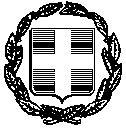 Πόμπια,   15/3/2021Αρ.πρωτ.: 32ΕΛΛΗΝΙΚΗ ΔΗΜΟΚΡΑΤΙΑΥΠΟΥΡΓΕΙΟ ΠΑΙΔΕΙΑΣΚΑΙ ΘΡΗΣΚΕΥΜΑΤΩΝΠΕΡΙΦΕΡΕΙΑΚΗ Δ/ΝΣΗ Π. & Δ. ΕΚΠ/ΣΗΣΚΡΗΤΗΣΔ/ΝΣΗ Δ/ΘΜΙΑΣ ΕΚΠ/ΣΗΣ Ν.ΗΡΑΚΛΕΙΟΥΓΕΝΙΚΟ ΛΥΚΕΙΟ ΠΟΜΠΙΑΣΕΛΛΗΝΙΚΗ ΔΗΜΟΚΡΑΤΙΑΥΠΟΥΡΓΕΙΟ ΠΑΙΔΕΙΑΣΚΑΙ ΘΡΗΣΚΕΥΜΑΤΩΝΠΕΡΙΦΕΡΕΙΑΚΗ Δ/ΝΣΗ Π. & Δ. ΕΚΠ/ΣΗΣΚΡΗΤΗΣΔ/ΝΣΗ Δ/ΘΜΙΑΣ ΕΚΠ/ΣΗΣ Ν.ΗΡΑΚΛΕΙΟΥΓΕΝΙΚΟ ΛΥΚΕΙΟ ΠΟΜΠΙΑΣΠόμπια,   15/3/2021Αρ.πρωτ.: 32Ταχ. Δ/νσηΤαχ. Δ/νση: Πόμπια Δήμου Φαιστού, 70400: Πόμπια Δήμου Φαιστού, 70400ΠληροφορiεςΠληροφορiες:ΤΟΥΜΑΝΙΔΗΣ ΝΙΚΟΛΑΟΣ:ΤΟΥΜΑΝΙΔΗΣ ΝΙΚΟΛΑΟΣΠΡΟΣ :ΔΔΕ ΗρακλείουΠΡΟΣ :ΔΔΕ ΗρακλείουΠΡΟΣ :ΔΔΕ ΗρακλείουΤηλέφωνο Τηλέφωνο :(28920) 41595, 6948126858:(28920) 41595, 6948126858e - maile - mail:mail@lyk-pompias.ira.sch.gr:mail@lyk-pompias.ira.sch.gr